1.Look and write2. Look and answer the questions.3. Look and write4.Look and write. 5. Put the words in the correct order to make sentences.6. Read and answer.What does Lucy like doing ? ……………………………………………………Does Lucy  like watching TV ? …………………………………………………Does Lucy like playing chess ? ………………………………………………..Does John like writing ? ………………………………………………………..What does John like doing ? …………………………………………………Does John like playing football ? …………………………………………..What does Sophia like doing ? ………………………………………………Does Sophia love swimming ? ………………………………………………Does Sophia like dancing ? …………………………………………………7. Choose the correct option to complete the dialogs below.A: I can't wait for the weekend.B: Me, neither. What do you like __________do/doing on weekends?A: I like ________ play/playing in a band. I _______ play/playing in a band every Saturday night.B: Huh. What else do you do?A: Well, when I'm at home, I ________ do /doing yoga.B: _______ Do/Doing  yoga is really relaxing!!8. One of the two sentences is right. Decide which one9. Complete the sentences with "like" or a verb in gerund.10. Make sentences using the words bellow, adding -ing to the verb and the auxiliary do/does when necessary. In negative sentences use the short negative form don't/doesn't.a)   I / not like / go / to the cinema. I don’t like going to the cinema.b)   You / like / cook? …………………………………………………………………… c)    He / like / play / with his friends. ……………………………………………………………………d)   She / like / shop? ……………………………………………………………………e)   My parents / not / like / watch TV. …………………………………………………………………… f)   Peter / not / like / go / to the beach. …………………………………………………………………… g)  You / like / play chess?  ……………………………………………………………………h)   Ana and Josh / really / like / run / in the park.……………………………………………………………………g. Why / you / like / do gymnastics?……………………………………………………………………h. She / like / play /the piano ?/……………………………………………………………………i. My sister / not / like / cook./……………………………………………………………………j. Why / she/ like /play /the guitar?……………………………………………………………………11. Ride , climb or play ? Write the words.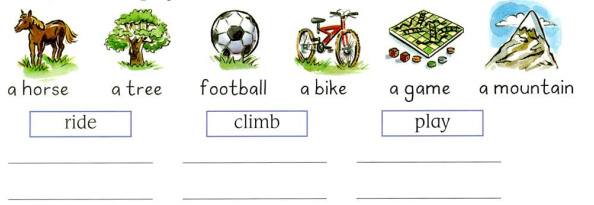 12.Read and circle the correct words.12.Complete the sentences using like + ing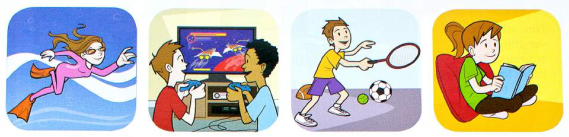 Here is some pictures of my friends doing their favorite activities .Anna likes swimming. She’s very good at it! Tony and Peter _____________ computer games. They play their computer games for hours and hours ! Tom _____________ tennis. He loves sport ! Lucy ___________ books. She is always reading ! What do you like doing at the weekend !13.Read and number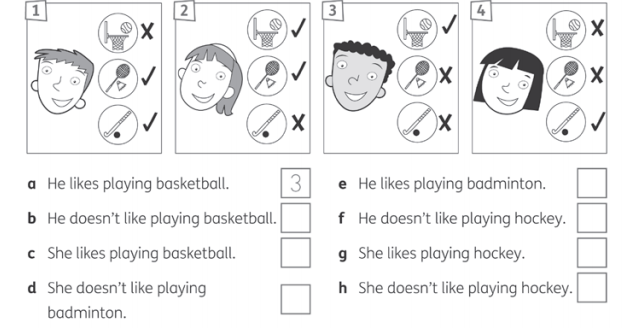 read comics            take photos       play chess             fish  play basketball       play volleyball    do gymnastics     play guitar   shop                          cook              play the piano   visit my family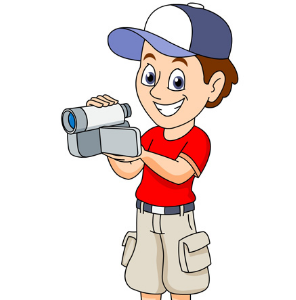 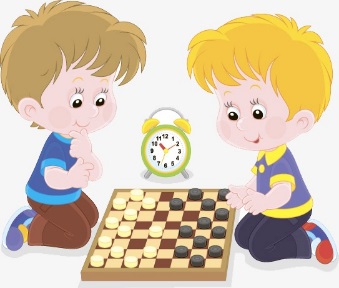 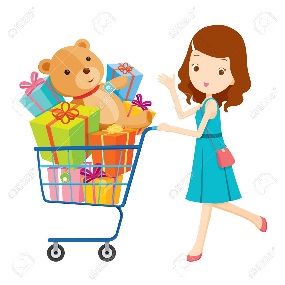 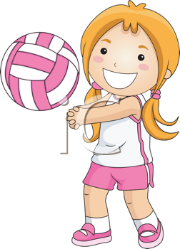 take photos………………………………………………………………………………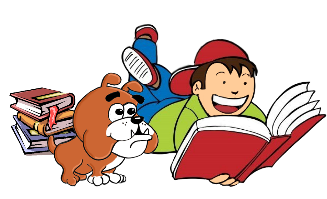 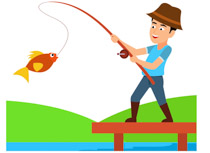 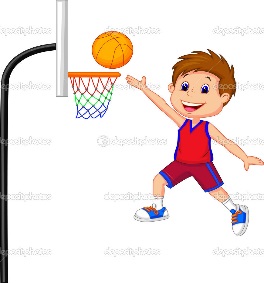 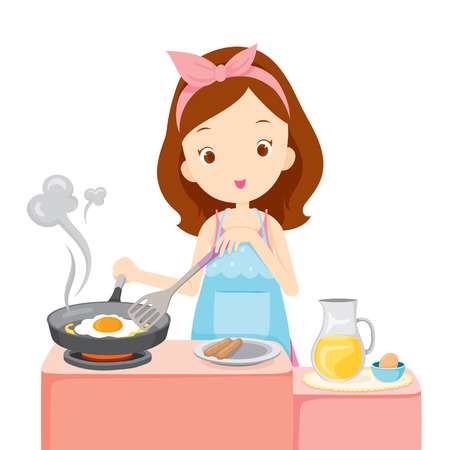 …………………………………………………………………………………………………………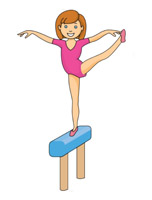 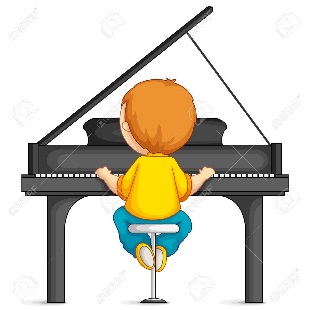 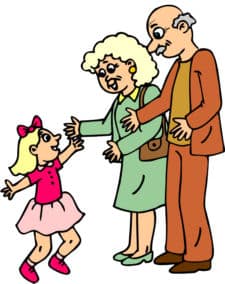 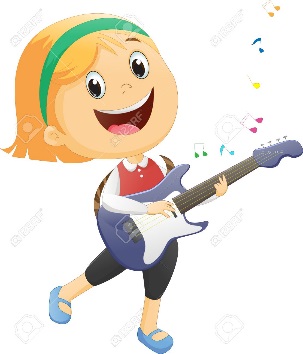 …………………………………………………………………………………………………………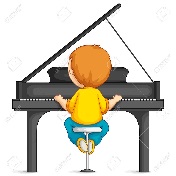 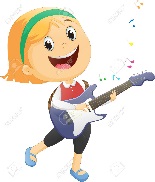 What does he like doing ?What does she like doing ?He likes playing the piano.……………………………………..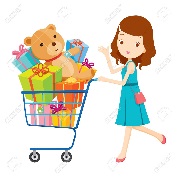 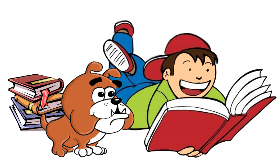 What does she like doing ?What does he like doing ?……………………………………..……………………………………..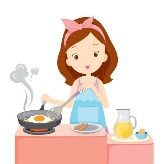 What does she like doing ?What does he like doing ?……………………………………..……………………………………..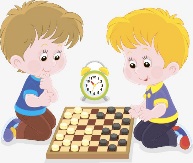 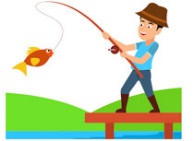 What do they like doing ?What does he like doing ?……………………………………..……………………………………..Yes, I do.Yes, she does.Yes, he does.Yes, they doNo, I don’t.No, she doesn’t.No, he doesn’t.No, they don’t.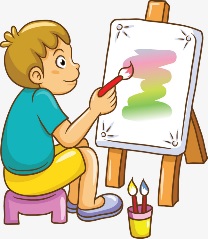 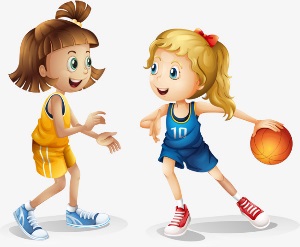 Does he like painting ?Do they like playing basketball?Yes, he does.…………………………………………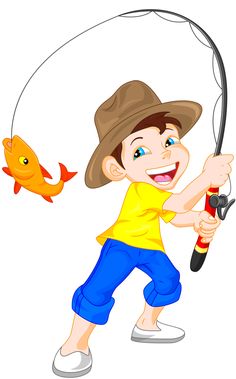 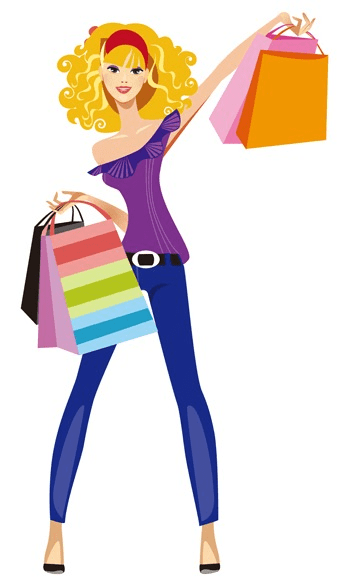 Does he like fishing ?Does she like shopping ?……………………………………………………………………………………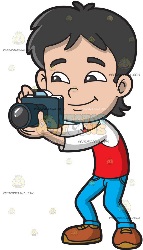 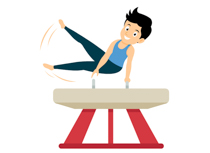 Do you like taking photos ?Does he like  doing gymnastics  ?……………………………………………………………………………………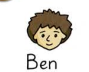 play basketballfishshopcook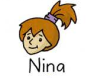 play  the pianocooktake photosfish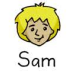 play volleyballplay chesscookread comics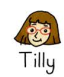 shopdoing gymnasticsplay the guitarplay volleyball1.Ben likes fishing.2.Ben doesn’t like shopping.3……………………………………………………………4.……………………………………………………………1…………………………………….……………......2.…………………………………………………….3.……………………………………………….…….4.……………………………………………….……1……………………………………………….2.………………………………………………..3.……………………………………………….4.……………………………………………….1……………………………………………….2.…………………………………………3.……………………………………………4.……………………………………………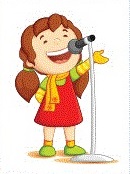 Anna/singing./likesAnna likes singing.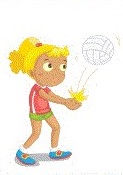 volleyball./playing/Lisa/likes______________________________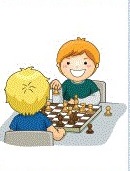 playing/chess./Ben/and/ Tim/like /             ______________________________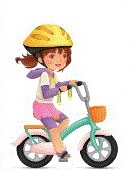 riding/ a /bike  . /She/likes/         ______________________________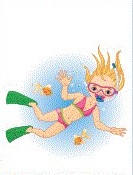 Lily/swimming./likes/______________________________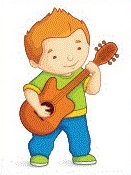 playing/guitar./the/Tony/likes  ______________________________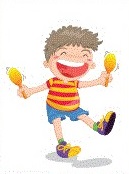 dancing./like/I______________________________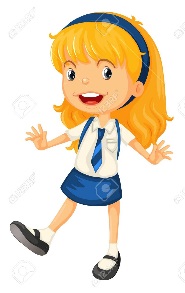 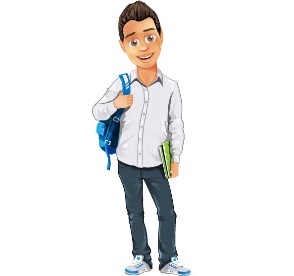 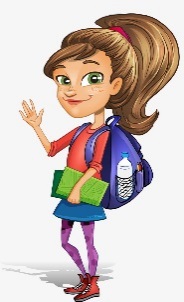 LucyJohnSophiaI like cooking and playing chess but I don’t like watching TV .I love playing football. I don’t like writing but I like playing chess too.I like riding a bike but I don’t like dancing.I love swimming.a)  I like go to the cinema.     I like going to the cinema. b)Do you like play videogames?   Do you like playing videogames? c)  He likes singing.      He like singing. d) Do Tom like dancing?    Does Tom like dancing? e) Why do you like learning in the library?     Why you like learning in the library?  f) She likes playing volleyball.     She like playing volleyball.g)  Do Sarah and Peter like swimming?   Does Sarah and Peter like swimming?  h. She like playing chess.     She likes playing chess. 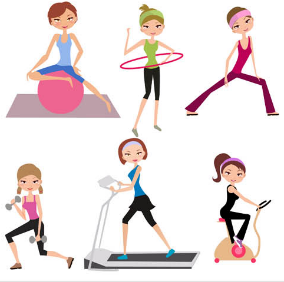 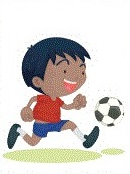 They really ________ going to the gym.I don't like ___________ football.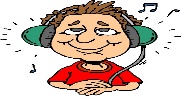 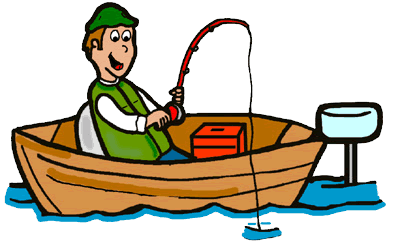 Do you like __________________?He doesn’t like ________________.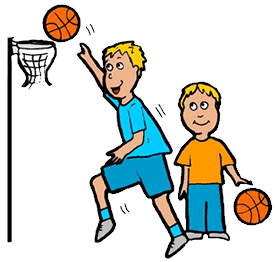 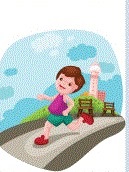 Do they like __________________?Does he ____________ running ?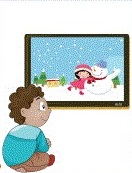 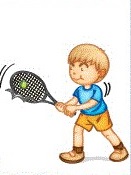 He ______________ watching cartoons.Tony likes _________  tennis        .            1.She like/likes cooking.7.My sister like/likes doing gymnastics2.My brother like/likes watching TV.8.He likes/like riding a bike.3.They doesn’t like / don’t like playing football.9.Lucy doesn’t like /don’t like swimming.4.Lily and Anna like/likes shopping.10.I don’t like/doesn’t like fishing.5.Do/Does she like listening to music ?11.My mother likes/like cooking.6.She likes/like playing basketball  .     12.Does /Do Lucy and Anna like playing the piano ?read     swim           play (x2)